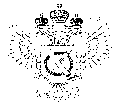 «Федеральная кадастровая палата Федеральной службы государственной регистрации, кадастра и картографии» по Ханты-Мансийскому автономному округу – Югре(Филиал ФГБУ «ФКП Росреестра»по Ханты-Мансийскому автономному округу – Югре)г. Ханты-Мансийск,							                                                                                        Техник отдела                       контроля и анализа деятельностиул. Мира, 27						                                                                                                            Хлызова В.Е. 
                                                                                                                                                                                                                                    8(3467)300-444, 
                                                                                                                                                                                                                 e-mail: Press@86.kadastr.ru
Пресс-релиз01.09.2017Совещание на тему реализации целевых моделейФилиал Кадастровой палаты по Ханты-Мансийскому автономному округу - Югре продолжает участвовать в реализации целевых моделей «Регистрация права собственности на земельные участки и объекты недвижимого имущества» и «Постановка на кадастровый учет земельных участков и объектов недвижимого имущества», служащих упрощению процедур ведения бизнеса и повышения инвестиционной привлекательности субъектов Российской Федерации.18 августа в Департаменте по управлению государственным имуществом ХМАО-Югры состоялось совещание, на котором рассматривались фактически достигнутые значения показателей целевых моделей. В мероприятии также принял участие директор Департамента по управлению государственным имуществом Югры, руководитель Управления Росреестра по ХМАО-Югре, заместитель директора окружного Департамента строительства, специалисты Департамента недропользования и природных ресурсов ХМАО-Югры, и другие представители органов исполнительной власти.На совещании заместитель директора филиала Кадастровой палаты по ХМАО-Югре Юрий Белоусов выступил с докладом на тему реализации пунктов реестра компонентов целевой модели «Постановка на государственный кадастровый учет», в которых филиал принимал участие. Было отмечено, что по состоянию на 01.07.2017 Ханты-Мансийским автономным округом – Югре достигнуты целевые значения по таким показателям, как доля отказов и приостановлений в осуществлении кадастрового учета (6% и 15% соответственно), обеспечение электронного межведомственного взаимодействия (60%), доля услуг, оказываемых в офисах Многофункциональных центров (78%) и другие. Одним из показателей, целевое значение которого округом еще не достигнуто, является доля земельных участков, учтенных в Едином государственном реестре недвижимости (ЕГРН) с установленными границами. В настоящее время в ЕГРН содержатся только 20% земельных участков, расположенных на территории ХМАО-Югры, с установленными границами. Действенным механизмом уточнения границ земельных участков являются комплексные кадастровые работы. Заказчиками комплексных кадастровых работ выступают органы государственной власти субъектов Российской Федерации и органы местного самоуправления. Работы охватывают территории целых кадастровых кварталов, включающих в себя дачные и садовые товарищества, личные подсобные и фермерские хозяйства. Внесение в ЕГРН сведений о границах является гарантией прав собственников, сводит к минимуму возникновение земельных споров и позволяет адекватно начислять налог на имущество. Наличие в ЕГРН установленных границ земельных участков позволяет эффективно управлять земельными ресурсами и повышает инвестиционную привлекательность регионов.Правообладателям земельных участков необходимо озадачиться определением местоположения границ своих объектов недвижимости. Для этого нужно обратиться к кадастровому инженеру с целью подготовки межевого плана и представить план в  Росреестр. За внесение сведений о границах объекта недвижимости плата не взимается._____________________________________________________________________________________При использовании материала просим сообщить о дате и месте публикации на адрес электронной почты Press@86.kadastr.ru или по телефону 8(3467)300-444. Благодарим за сотрудничество.